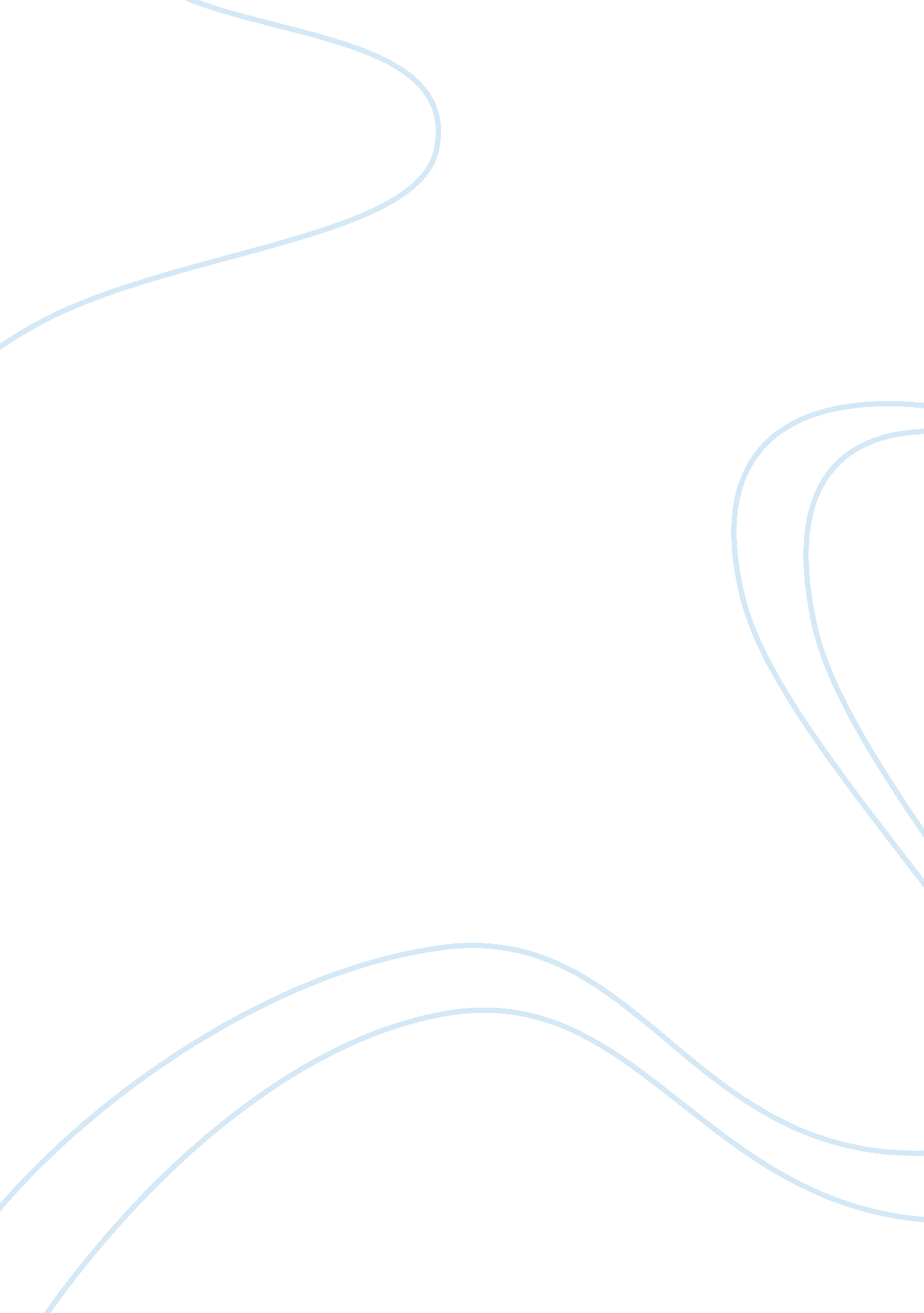 Personal ethical standardsLaw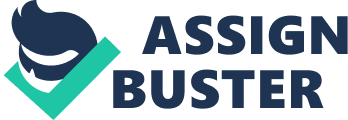 Ethical Dilemmas In such a case, I will need to be very careful and very professional. As an officer, I should be able to know theconsequences of breaking the rules and doing the right things. I should also not make the inmate think that he is entitled to such favors even for one time (Pollock, 2004). Therefore, since I know I have to be fair at the same time, this will depend on how genuine the message in the letter is. First, I will revisit the rules with him to ensure he is aware of the reasons why I should not be doing that particular favor for him. As a good officer, I need the warden to trust me and not to manipulate me. I will talk to him to make sure he promises to change his trouble making habits in order to get back his mail rights. I will not promise him anything fruitful until I have talked to my chief officer if I am a junior officer. 
I will need to approach my chief officer and be able to convince him positively if I feel the inmate really deserves the favor. The chief officer with a good experience is able to make decisions on matters, which are not so crucial and harmful (Pollock, 2004). Since this may be a matter involving urgent home issues for the inmate, I would try to convince the chief officer and make sure he gets the favor done for him, only with a promise to improve his behavior in the prison. After that, I will ensure the inmate works tirelessly to improve his conduct, in order to prove himself and to gain positive attitude from other officers. 
The major ethical system that my response relates closely is “ Acting impartially” this is because, as long as I am convinced, the request is genuine and I have informed a more senior person (Pollock, 2004). I am not acting against the rules, and I am not being unfair. 
References: 
Pollock, J. M. (2004). Ethics in crime and justice: Dilemmas and decisions(4th ed.). Belmont, CA: Wadsworth/Thompson Learning. 